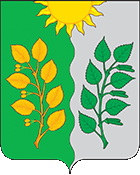 АДМИНИСТРАЦИЯ СЕЛЬСКОГО ПОСЛЕНИЯ СУХАЯ ВЯЗОВКА МУНИЦИПАЛЬНОГО РАЙОНА ВОЛЖСКИЙ САМАРСКОЙ ОБЛАСТИПОСТАНОВЛЕНИЕ16.01.2023 № 2	О перечне объектов, находящихся в муниципальной собственности  сельского поселения Сухая Вязовка муниципального района Волжский Самарской области в отношении которых, планируется заключение концессионных соглашений в 2023 году         В соответствии с Федеральным законом от 06.10.2003 № 131-ФЗ (ред. от 14.07.2022) «Об общих принципах организации местного самоуправления в Российской Федерации» (с изм. и доп., вступ. в силу с 11.01.2023),частью 3 Федерального закона «О концессионных соглашениях» от 21.07.2005 « 115-ФЗ, Уставом сельского поселения Сухая Вязовка муниципального района Волжский Самарской области, Администрация сельского поселения Сухая Вязовка муниципального района Волжский Самарской области ПОСТАНОВЛЯЕТ:	1.Установить, что в сельском поселении Сухая Вязовка муниципального района Волжский Самарской области отсутствуют объекты муниципальной собственности, подлежащие включению в Перечень объектов, находящихся в муниципальной собственности, в отношении которых планируется заключение концессионных соглашений в 2023 году.2.Опубликовать настоящее Постановление в газете «Вести сельского поселения Сухая Вязовка», а также на официальном сайте администрации сельского поселения Сухая Вязовка.3.Настоящее Постановление вступает в силу со дня его официального опубликования.4.Контроль за исполнением настоящего Постановления оставляю за собой. Главасельского поселения Сухая Вязовкамуниципального района ВолжскийСамарской области							         С.А. Петрова